Адвокатская контора Рыбинского района 152907, г. Рыбинск, ул. Солнечная, д.1, кв. 1Предварительная запись по т. 8-905-635-41-99Адвокатская контора г. Тутаева152300, г. Тутаев, пр-т. 50 лет Победы, д.13Телефоны адвокатов: Кисилев Николай Федорович 8-905-132-45-96 Крюкова Людмила Николаевна 8-960-540-70-78Адвокатская контора г. Углича152615, г. Углич, ул. Пушкина, д. 6,т. 8 (48532) 2-13-42Адвокатская контора г. Данилова152072, г. Данилов, ул. Карла Маркса, д.26Предварительная запись по т. 8-905-634-10-34Ярославская коллегия адвокатов «Закон»152300, г. Тутаев, ул. Комсомольская, д.60, подъезд 4Предварительная запись:Смирнова Надежда Владимировна т. 8-920-105-20-38Федотова Ирина Семёновна т. 8-905-631-27-75Адвокатская контора «Тузова и Партнеры» г. Рыбинска152901, г. Рыбинск, ул. Крестовая, д.27, офис 27Предварительная запись по т. 8-910-663-06-55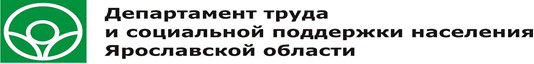 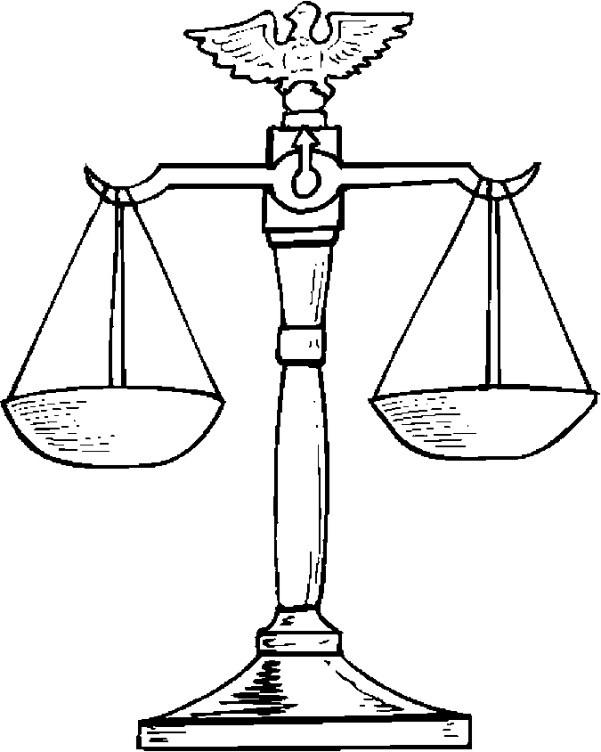 Перечень адвокатских контор, участвующих в оказании бесплатной юридической помощи в Ярославской области
Ярославль, 2020В данной брошюре указан неполный перечень адвокатских контор. С полным актуальным списком можно ознакомиться на сайте АДВОКАТСКОЙ ПАЛАТЫ ЯРОСЛАВСКОЙ ОБЛАСТИ (apyo.fparf.ru)Ярославская Межрегиональная коллегия адвокатов г. Ярославля150000, г. Ярославль, ул. Ушинского, д.30Остроушко Артём Михайлович т. 8-903-822-43-91Адвокатская контора № 42 Переславского муниципального района152020, г. Ярославль, ул. Советская, д.37, офис 309т. 8 (48535)3-50-15Адвокатская контора Ростовского муниципального района 152100, г. Ростов, ул. Маравского, д.1/9т. 8 (48536) 6-28-70Адвокатская контора Ростовского муниципального района«Право Каждого»0152150, г. Ростов, ул. Пролетарская, д.42Предварительная запись:Масленникова Татьяна Михайловна т. 8-905-635-49-45Адвокатская контора Борисоглебского муниципального района 152170, пос. Борисоглебский, ул. Транспортная, д.3Предварительная запись по т. 8-920-136-82-51Адвокатская контора «Коротковы»152240, г. Гаврилов-Ям, ул. Советская, д.31, помещение 17т. 8 (4852) 2-40-69Адвокатская контора Некоузского муниципального района152730, с. Новый Некоуз, ул. Советская, д.23Предварительная запись:Вихренко Евгения Игоревна т. 8-980-701-98-66Адвокатская контора Брейтовского муниципального района152760, пос. Брейтово, ул. Советская, д.8, каб.7.Предварительная запись:Лебедева Анна Васильевна 8-910-972-03-02Адвокатская контора Любимского муниципального района152470, г. Любим, ул. Советская, д.6Киселева Татьяна Викторовна т. 8-960-538-64-14Адвокатская контора Мышкинского муниципального района152830, г. Мышкин, ул. Карла Либкнехта, д.40Предварительная запись:Зайцев Сергей Вячеславович 8-910-979-69-15Адвокатская контора Первомайского муниципального района152430, пос. Пречистое, ул. Ярославская, д.68, каб. 1Телефоны адвокатов:Алфеев Дмитрий Романович 8-910-829-04-29Исмайлова Елена Борисовна 8-902-226-54-95Адвокатская контора Пошехонского муниципального района152850, г. Пошехонье-Володарск, ул. Набережной реки Пертонки, д.12. офис 3Предварительная запись. Телефоны адвокатов:Савинов Сергей Викторович 8-920-101-69-99Адвокатская контора Некрасовского муниципального района152260, пос. Некрасовское, ул. Строителей д.6, помещение 11Колпазанова Екатерина Васильевна т. 8-915-965-22-70